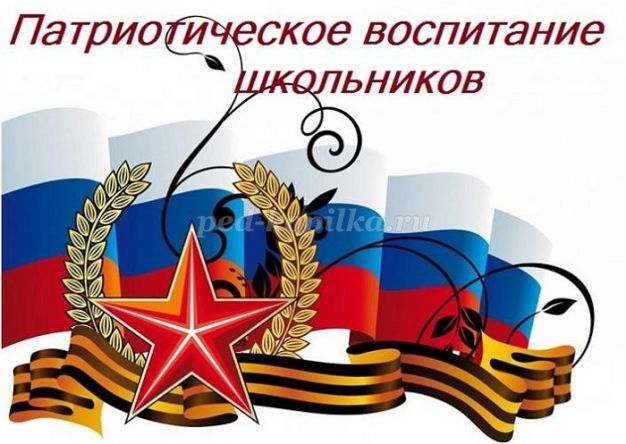 Актуальность темы: 21 век – век компьютеризации, инноваций, новых технологий. Это важно, это современно. Но проблема воспитания остается одной из самых важных проблем на данном этапе времени. Проблема патриотизма в наше время – это одна из актуальных и серьезных проблем общества. Мы должны передать эстафету памяти, показать подрастающему поколению величие и самоотверженность подвига советских людей, завоевавших Победу. Воспитывая у детей патриотизм, мы воспитываем и духовно – нравственные качества. Это всё взаимосвязано.В одном из выступлений президент Российской Федерации В.В. Путин сказал: «Мы должны строить свое будущее на прочном фундаменте. И такой фундамент – это патриотизм».
Тема патриотизма одинаково важна как для молодого человека, так и для людей среднего и пожилого возраста. Но патриотическое воспитание всегда являлось одной из важнейших задач школы, ведь детство и юность - самая благодатная пора для привития священного чувства любви к Родине.
Без патриотического воспитания мы можем потерять страну. В слове патриотизм заключены высшие смыслы человеческого существования, связанные с историей державы, с памятью ушедших поколений и их славных дел. В моём понимании, патриотизм – это качество нравственное, это сокровенное чувство, которое находится глубоко в душе человека. И о патриотизме судят не по словам, а по делам человека.
Наше общество испытывает духовно-нравственный кризис. Агрессия и безнравственность поглощает молодое поколение. Современную историю стремятся переделать, уменьшив роль нашей страны во второй мировой войне. В общественное сознание внедряются чуждые российскому менталитету, главным образом, проамериканские ценности, вытесняющие отечественную историю, культуру, традиции. Современная молодежь имеет доступ к различным источникам информации, в которых не всегда умеет правильно ориентироваться. Появляется необходимость в правильно организованном воспитательном процессе, направленном на формирование чувства патриотизма.
Правительство и Министерство образования РФ считает патриотическое воспитание в школе, как одну и главных задач образования детей и молодежи.Сегодня много говорят о возрождении патриотического воспитания детей и молодежи. И это правильно, только человек, знающий и уважающий историю своей Родины, своего народа, своей семьи, гордящийся славой своих предков, переживающий за свою страну, может быть истинным гражданином, способным взять на себя груз ответственности за Россию. Ребенок должен знать героические страницы истории своей семьи, испытывать гордость за близких людей, что в конечном итоге приведет к воспитанию такого великого чувства, как любовь к Родине.Патриотическое воспитание обучающихся – процесс сложный и многогранный. Воспитать человека любящим свою землю, свой народ, быть готовым к защите своей Родины – очень непростая задача. Но она, безусловно, осуществима, если мы, педагоги, будем выполнять ее с любовью и добротой, не забывая мудрых слов: «Ученик – это не сосуд, который нужно наполнить знаниями, а факел, который нужно зажечь!»
Всё, что вкладываем мы в наших детей сегодня, завтра даст соответствующие результаты. Сегодня мы воспитываем патриотов, деловых людей, значит, можно быть уверенными в развитии и становлении нормального общества и сильной державы.
Патриотами люди не рождаются, честь, настойчивость, чуткость не приходят сами по себе. Эти и другие качества необходимо целенаправленно и ежедневно воспитывать в детях, прежде всего в семье, но и в значительной степени в образовательных учреждениях. Я надеюсь, что деятельность педагогов по патриотическому воспитанию поможет детям любить свой родной край, его чудесную природу, щедрых и трудолюбивых людей, которые живут в стране с красивейшим названием Россия.
«России не станет тогда, когда не станет последнего патриота» - Н. М. Карамзин.